1  апреля  2024  года День единых действий .  «Без птиц невозможно представить планету Земля!» - под таким лозунгом сегодня в нашей школе прошли мероприятия, посвящённые Всероссийской  акции  «День птиц».Цель Акции - формирование экологического сознания обучающихся и  осознанного  поведения  в  природной  среде для  обеспечения  сохранения природных ресурсов планеты для будущих поколений.
 В Акции приняли все учащиеся школы. В классах прошли уроки и классные часы. В этот день дети отгадывали загадки, угадывали птиц по голосам, играли, делали птичек из бумаги, рассматривали иллюстрации и фотографии с изображением птиц, кормили птиц, участвовали в викторине.
Учащиеся узнали об   истории праздника, о пользе птиц, их роли в природе и   жизни человека.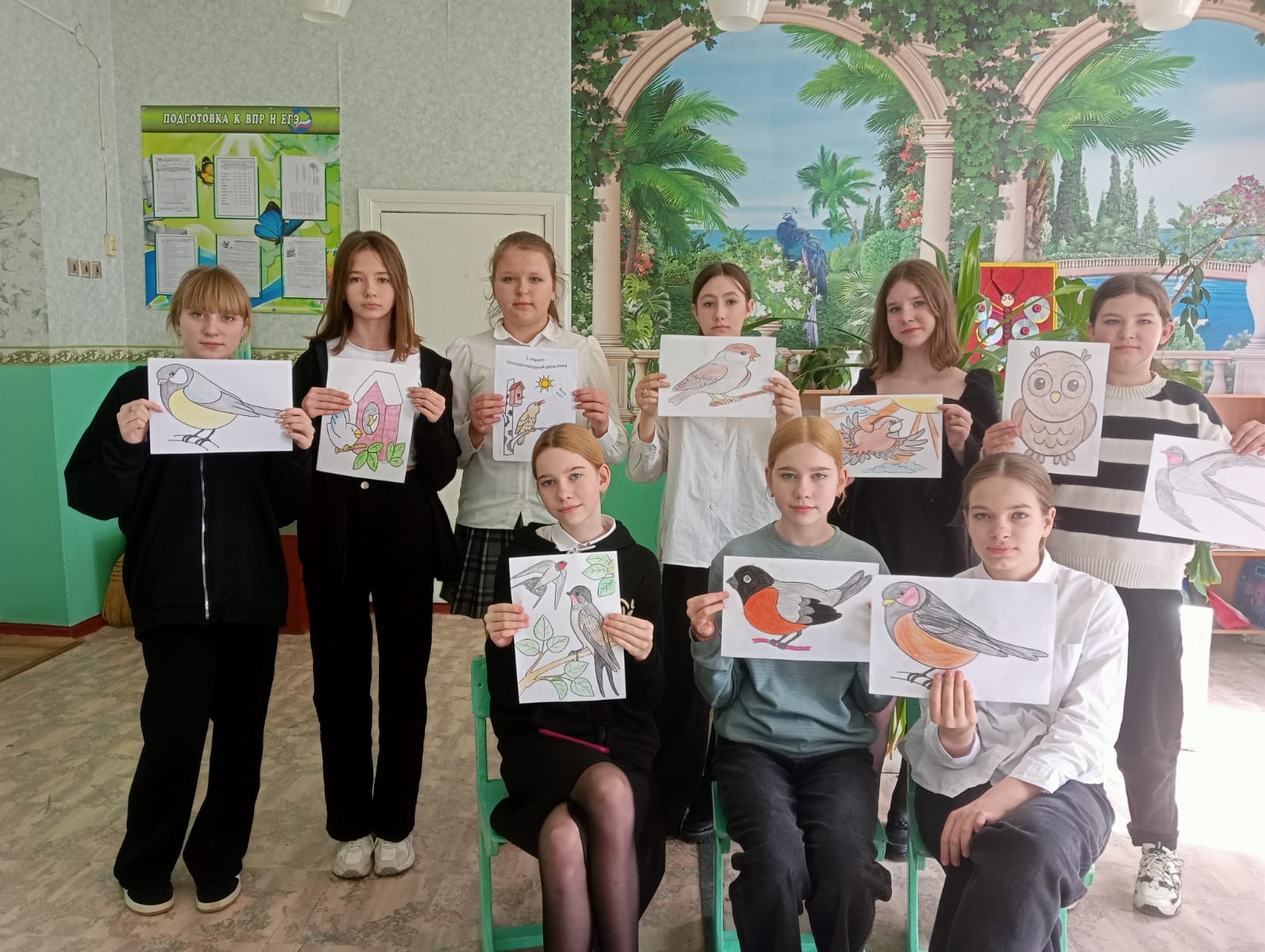 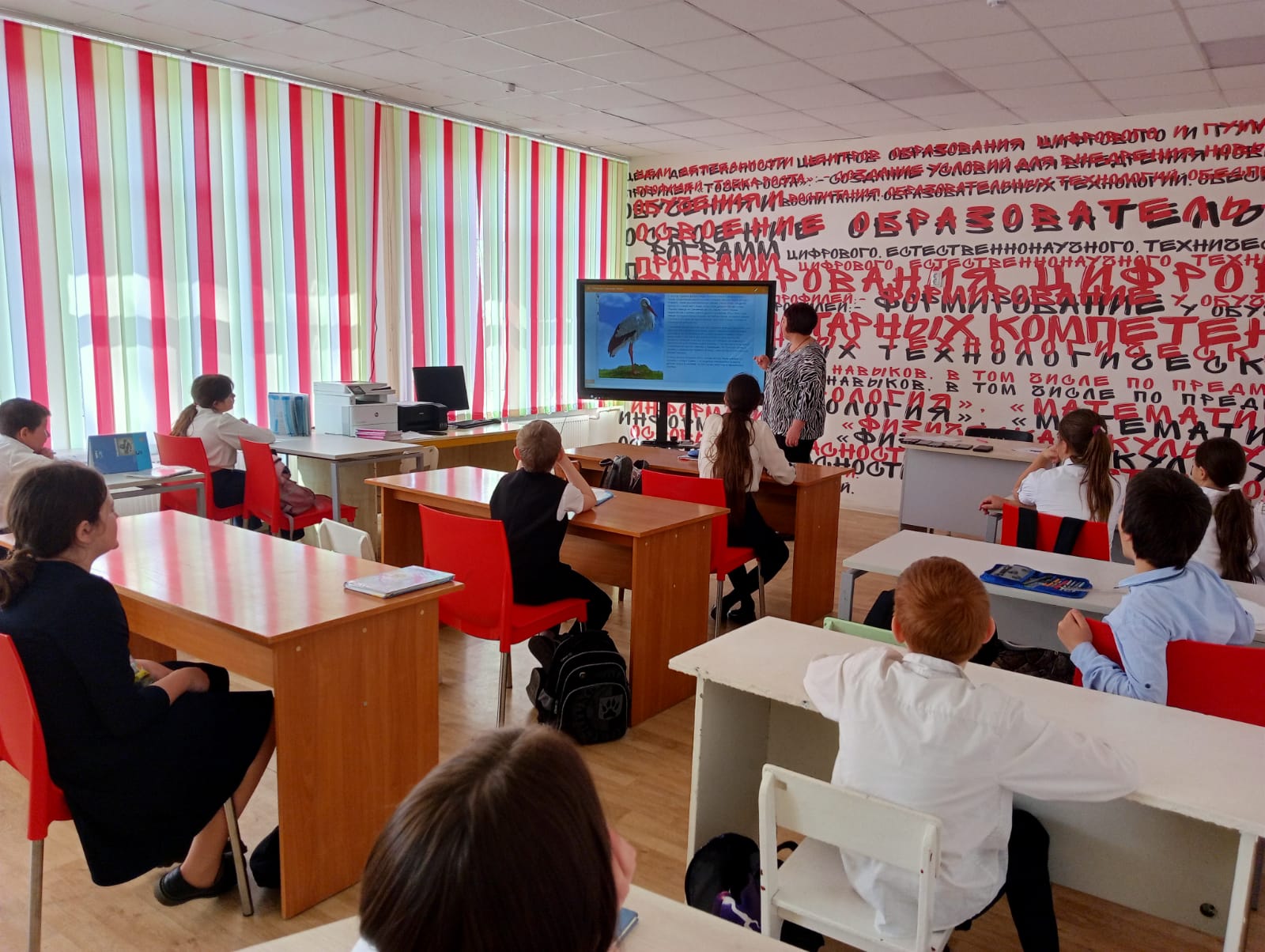 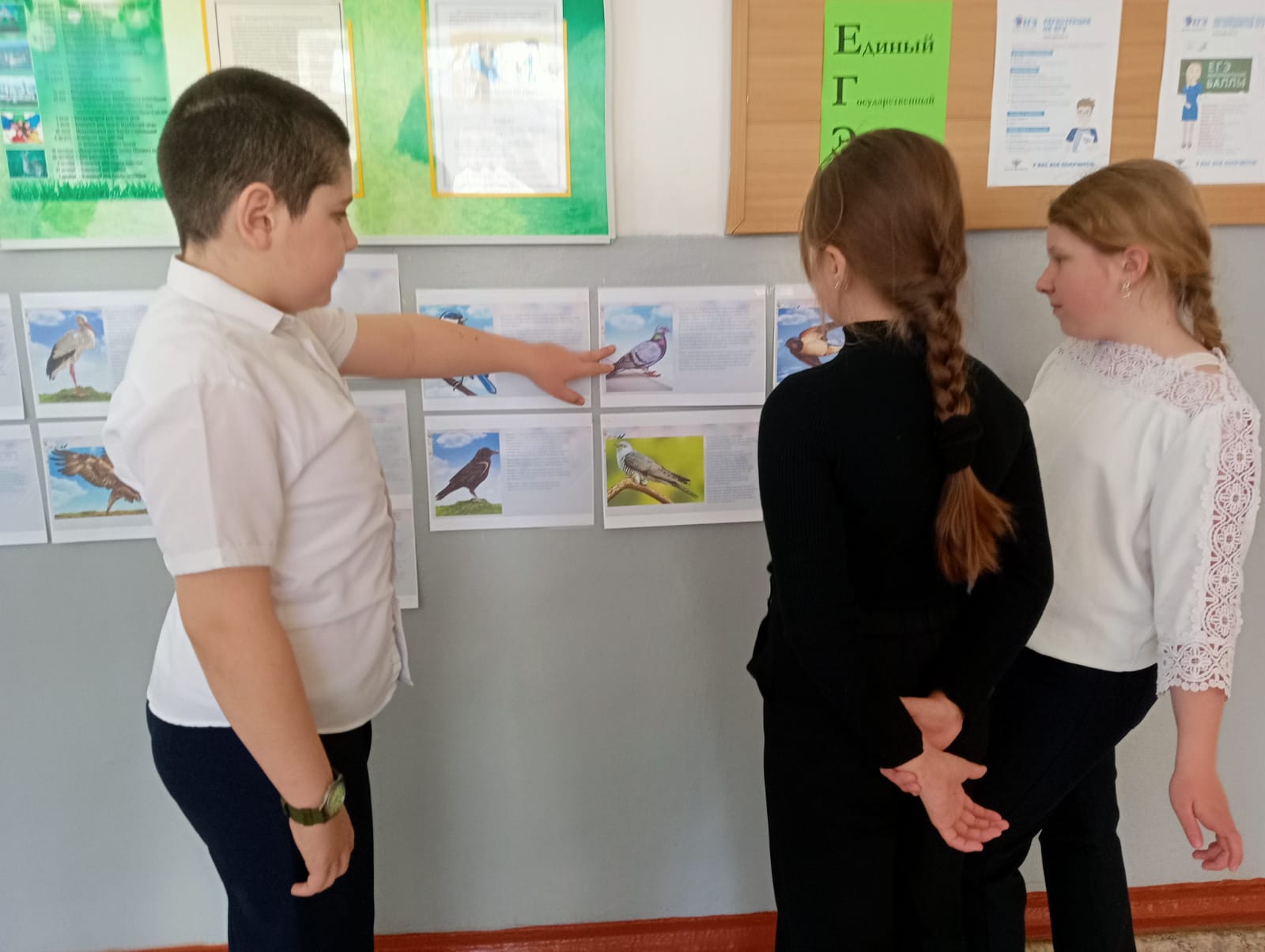 